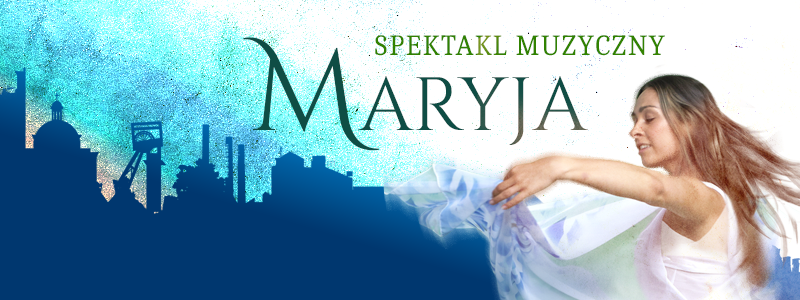 
15 listopada, godz. 18:30 w katowickim Spodku będzie miała miejsce prapremiera Spektaklu muzycznego „MARYJA”, wpisująca się w przygotowania do obchodów 100-lecia Archidiecezji Katowickiej.„MARYJA” to radosne, barwne widowisko, będące fuzją oratorium i musicalu.Narracja muzyczno - słowno – taneczna rozgrywać się będzie w oprawie multimedialnego widowiska, wykorzystującego różnorakie środki artystycznej i technicznej ekspresji.Spektakl jest poruszającą opowieścią o Matce Bożej, zrealizowaną w poetyce teatru totalnego.Fabuła powstała na kanwie przekazu biblijnego, inscenizacja zaś czerpie inspirację z bogatych form maryjnego kultu (Dróżki, Godzinki, pielgrzymki, koronacje itp.).Autorska muzyka Piotra Solorza stanowi fuzję różnorodnych gatunków, takich jak pop, muzyka filmowa, rock i folk. Dzieło napisane na orkiestrę symfoniczną, chór, band i kilkunastu solistów będzie miało swoje prapremierowe wykonanie 15 listopada, stanowiąc część muzyczno - teatralnej opowieści.Choreografia Henryka Konwińskiego, stworzona m.in. dla tancerzy Baletu Opery Śląskiej w Bytomiu, czerpie inspirację z różnorodnych technik i stylów tanecznych. Obok Mistrza zaprezentują się na scenie także młodzi choreografowie, pracujący od lat ze swoimi młodzieżowymi i dziecięcymi zespołami tanecznymi.W widowisku weźmie udział około 300 wykonawców: wokaliści, chór, orkiestra, tancerze i aktorzy. Zaproszeni wykonawcy to artyści profesjonalni oraz amatorzy, którzy na potrzeby widowiska stworzyli wielopokoleniowy, dynamiczny zespół.Wśród wokalistów usłyszymy: Wiolettę Białk, Piotra Brodzińskiego i Dagmarę Żuchnicką (Teatr Rozrywki w Chorzowie), Sargisa Davtyan’a (wokalistę pochodzącego z Armenii), Józefa Brodę, Katarzynę Brodę-Firlę, Kacpra Trelę, Ireneusza Miczkę i Jakuba Borgiela. Role główne zatańczą: Ellen Bremer (pochodząca z Australii absolwentka The Perth School of Ballet oraz The National Theatre Ballet School w Australii, obecnie tancerka baletu Opery Śląskiej w Bytomiu), Maciej Trąbka (absolwent Ogólnokształcącej Szkoły Baletowej im. Ludomira Różyckiego w Bytomiu, studiował w Rambert School of Ballet and Contemporary Dance w Londynie) oraz Sylwia Werner, Elżbieta Mickiewicz i Grzegorz Pajdzik (tancerze związani z Baletem Państwowej Opery Śląskiej w Bytomiu).„MARYJA” to barwne wydarzenie artystyczne, w którym tradycja łączy się z nowoczesnymi formami wyrazu, a przeżycia religijne splatają z doznaniami artystycznymi. W spektaklu nie zabraknie także wspólnej modlitwy zgromadzonej publiczności za przyczyną Matki Miłości i Sprawiedliwości Społecznej.

Spot muzyczny reklamujący spektakl: https://youtu.be/I5TLFUa-RT0?si=wXGuDcajbNvriRgMBilety do nabycia:bilety24.pl https://www.bilety24.pl/teatr/1432-spektakl-muzyczny-maryja-94479?id=518069biletyna.pl                                        https://biletyna.pl/event/index/?q=maryjaMuzyka: Piotr Solorz	
Główny Choreograf: Henryk Konwiński	
Dramaturgia i reżyseria: Mariusz Kozubek	
Scenografia: Agnieszka JasińskaW rolach głównych (obsada wokalna/ taneczna):	
Wioletta Białk/ Ellen Bremer (Maryja)	
Piotr Brodziński/ Maciej Trąbka (Jezus)	
Kacper Trela/ Sara Solorz (Gabriel)	
Sargis Davtyan/ Tomasz Tuszyński (Józef)	
Katarzyna Broda-Firla/ Sylwia Werner (Elżbieta)	
Dagmara Żuchnicka/ Elżbieta Mickiewicz (Prorokini Anna)	
Józef Broda/ Grzegorz Pajdzik (Symeon)	
oraz wokaliści: Ireneusz Miczka (Ojciec Panny Młodej w scenie Wesela w Kanie Galilejskiej), Jakub Borgiel (Starosta Panny Młodej w scenie Wesela w Kanie Galilejskiej)  i Karol Witecki (12-letni Jezus w scenie Odnalezienia w Świątyni).Zespoły Wokalne i Instrumentalne:	
Akademicki Chór Politechniki Śląskiej (pod kier. Tomasza Giedwiłło)
Orkiestra Symfoniczna „Maxime” (pod kier. Andrzeja Mandryki)
Uczniowie Państwowej Szkoły Muzycznej I i II stopnia im. M. Karłowicza w Katowicach, Ogólnokształcącej Szkoły Muzycznej I i II stopnia im. F. Chopina w Bytomiu i Zespołu Państwowych Szkół Muzycznych im. W. Kilara w Katowicachoraz
Natalia Gałązka, Aleksander Gąsior, Dominik Bocek, Bartosz Buczkowski (Band Rockowy); Damian Szczypka (Organy); Bartosz Bobeł (Instrumenty Etniczne)Zespoły Taneczne i Aktorskie:	
„Mały Śląsk” (choreografia Daniel Dziurka - CK Karolinka)	
STNiB „Arabeska” - Pałac Młodzieży w Katowicach (choreografia Iwona	 Tchórzewska, Aneta Powerska-Didkowska, Milena Karpińska-Garcorz)	
„Carmenki” (choreografia Danuta Kwaśny - Carmen Dance Center/ MDK Koszutka filia Dąb)	
Szkoła Tańca K&S Fit and Dance w Bytomiu	
oraz
„Teatr Kozubka”, Teatr „Cordis” z Jastrzębia Zdroju (choreografia Tomasz Tuszyński) i uczestnicy Warsztatów Artystycznych „Maryja” (choreografia Sara Solorz)Kierownik Biura Organizacyjnego: Małgorzata Krzeszowska
Współpraca organizacyjna: Mirela Gontarz                                               Koordynacja mediów społecznościowych: Sara Solorz                 Produkcja: Katolicka Fundacja Młodzi dla Młodych – ks. dr Robert KaczmarekOrganizator: Katolicka Fundacja Młodzi dla MłodychWspółorganizatorzy:
Archidiecezja Katowicka	
Miasto KatowicePatronat honorowy:	
JE Ksiądz Arcybiskup Adrian Józef Galbas SAC, Metropolita Górnośląski	
Prezydent Miasta Katowice Marcin Krupa	
Marszałek Województwa Śląskiego Jakub ChełstowskiPatroni medialni:	
Gość Niedzielny	
Radio eM	
KAI
TVP3 Katowice	
TVS
Polskie Radio Katowice	
Dziennik Zachodni	
Nasze Miasto	
Miesięcznik społeczno-kulturalny „Śląsk”Partnerzy:
Katowice Miasto Ogrodów – Instytucja Kultury im. Krystyny Bochenek	
Tauron Polska Energia S.A.	
Górnośląsko-Zagłębiowska Metropolia	
Fundacja Lotto im. H. Konopackiej	
Grupa Medyczna Tommed	
Instytut Gość Media	
Opera Śląska w Bytomiu	
Akademia Muzyczna im. K. Szymanowskiego w Katowicach	
Państwowa Szkoła Muzyczna I i II stopnia im. M. Karłowicza w Katowicach	
Ogólnokształcąca Szkoła Muzyczna I i II stopnia im. F. Chopina w Bytomiu
Zespół Państwowych Szkół Muzycznych im. W. Kilara w Katowicach	
VIII Liceum Ogólnokształcące z Oddziałami Dwujęzycznymi im. M. Skłodowskiej-Curie w Katowicach	
CK Karolinka	
Pałac Młodzieży w Katowicach	
Dom Kultury Koszutka/Filia DąbWięcej informacji o Spektaklu:Strona na Facebooku:https://www.facebook.com/profile.php?id=61550100752451Wydarzenie na Facebooku:https://fb.me/e/U6rdqq5s Profil na Instagramie:https://www.instagram.com/maryja_spektakl_muzyczny/Strona organizatora:https://mlodzidlamlodych.pl/index.php/2023/10/10/spektakl-maryja/Teledysk:https://youtu.be/I5TLFUa-RT0?si=eVH8pNtCiuUHy7BP